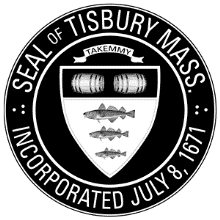 PERSONNEL BOARD MEETING AGENDA51 Spring Street, Vineyard Haven, MA  02568Thursday, August 17, 2017 at 12:30 PMKatherine Cornell TheatreApproval of meeting minutes for May 25th, 2017Recap Vacation policy from Selectman meetingSet Deadlines for policiesUpdate/ New Personnel Policies